Lesson 24 Practice ProblemsIs  an identity? Explain or show your reasoning.Match each lettered expression with the number of an expression equivalent to it.Let . If this is an identity, what is a possible expression for ?What are the points of intersection between the graphs of the functions  and ?(From Unit 2, Lesson 11.)Identify all values of  that make the equation true.(From Unit 2, Lesson 22.)Match each expression in the lettered list with the number of an expression equivalent to it.(From Unit 2, Lesson 23.)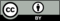 © CC BY 2019 by Illustrative Mathematics®